Nom :Gr dateDarwinDarwin Chap 3Nom :DarwinNom au complet :Charles robert darwinPériode de temps :1809 à 1882Théorie :L'évolutionNationalité :anglaisSon oeuvre :Origine des espèce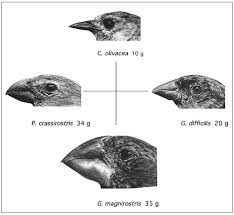 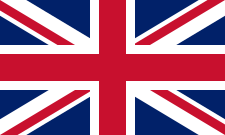 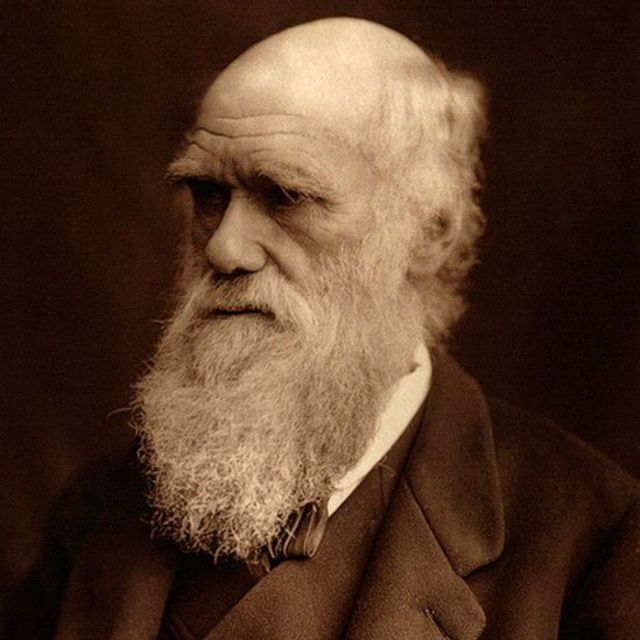 